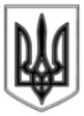 ЛИСИЧАНСЬКА МІСЬКА РАДАВИКОНАВЧИЙ КОМІТЕТР І Ш Е Н Н Я«23» 07. 2020				м. Лисичанськ		      № 268Про виділення коштів на вшанування військовослужбовців, які звільняли місто Лисичанськ Розглянувши заяву від 20.07.2020 №15ГО та лист від 22.07.2020 №17ГО громадської організації «Сприяння розвитку Лисичанська», на виконання п.3 протоколу засідання постійної комісії Лисичанської міської ради 7-го скликання з питань бюджету, фінансів та економічного розвитку від 22.07.2020 щодо необхідності виділення коштів на харчування та проживання запрошених військовослужбовців, які звільняли місто Лисичанськ, рішенням сесії Лисичанської міської ради від 28.11.2019 № 79/1142 «Програма з підготовки та проведення загальноміських культурно-мистецьких заходів на 2020 рік», ст. 28 Закону України «Про місцеве самоврядування в Україні», виконком Лисичанської міської ради вирішив:	1. Затвердити кошторис витрат на вшанування військовослужбовців, які звільняли місто Лисичанськ (Додаток).	2. Фінансовому управлінню міської ради (Ольга САПЕГИНА) профінансувати витрати в сумі 25280 (двадцять п’ять тисяч двісті вісімдесят) грн. 00 коп. згідно кошторису за рахунок коштів передбачених в міському бюджеті відділу культури Лисичанської міської ради по КПК 1014082.	3. Рішення підлягає оприлюдненню.4. Контроль за виконанням даного рішення покласти на заступника міського голови Максима ГОЛОВНЬОВА.Міський голова							Сергій ШИЛІНДодаток до рішення виконкомуміської ради № 268 від 23.07. 2020 КОШТОРИCвитрат на вшанування військовослужбовців,які звільняли місто ЛисичанськЗаступник міського голови				Максим ГОЛОВНЬОВГоловний спеціаліст відділу культури					Марія ОСТАХОВА1. Оплата послуг за організацію харчування запрошених військових – визволителів міста22480,0 грн.2.Оплата послуг за проживання запрошених військових – визволителів міста2800,0 грн.ВСЬОГО25280,0 грн.(двадцять п’ять тисяч двісті вісімдесят 00 коп.)(двадцять п’ять тисяч двісті вісімдесят 00 коп.)